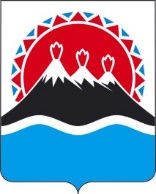 МИНИСТЕРСТВО ЭКОНОМИЧЕСКОГО РАЗВИТИЯ КАМЧАТСКОГО КРАЯПРИКАЗг. Петропавловск-КамчатскийВ соответствии с Порядком предоставления субсидий из краевого бюджета специализированным организациям по привлечению инвестиций и работе с инвесторами в Камчатском крае в целях финансового обеспечения затрат, связанных с осуществлением ими отдельных функций и полномочий по привлечению инвестиций и работе с инвесторами в Камчатском крае, утвержденного постановлением Правительства Камчатского края от 01.08.2017 № 318-П и заявкой акционерного общества «Корпорация развития Камчатского края» (далее – АО «Корпорация развития Камчатского края») на получение субсидии из краевого бюджета специализированной организацией – АО «Корпорация развития Камчатского края» в целях финансового обеспечения затрат, связанных с организацией сопровождения инвестиционных проектов по принципу «одного окна» при взаимодействии с исполнительными органами Камчатского края 
от 21.12.2022ПРИКАЗЫВАЮ:1. Предоставить АО «Корпорация развития Камчатского края» субсидию в целях финансового обеспечения затрат, связанных с организацией сопровождения инвестиционных проектов по принципу «одного окна» при взаимодействии с исполнительными органами Камчатского края, по кодам классификации расходов бюджетов Российской Федерации: код Главного распорядителя средств краевого бюджета 860, раздел 01, подраздел 13, целевая статья 0810109990, вид расходов 813, ДопФК 2070012, в рамках подпрограммы «Формирование благоприятной инвестиционной среды» государственной программы Камчатского края «Развитие экономики и внешнеэкономической деятельности Камчатского края», утвержденной постановлением Правительства Камчатского края от 01.07.2021 № 277-П,  в общем размере 14 250 000 (Четырнадцать миллионов двести пятьдесят тысяч) рублей 
00 копеек (далее – Субсидия). 2. Заключить между Министерством экономического развития Камчатского края и АО «Корпорация развития Камчатского края» соглашение в соответствии с формой, утвержденной приказом Министерства финансов Камчатского края 
от 23.11.2016 № 216 «Об утверждении типовых форм договоров (соглашений) между главным распорядителем средств краевого бюджета и юридическим лицом (за исключением государственных учреждений), индивидуальным предпринимателем, физическим лицом – производителем товаров, работ, услуг о предоставлении субсидии из краевого бюджета».3. Перечислить АО «Корпорация развития Камчатки» первый транш Субсидии в сумме 2 500 000 (Два миллиона пятьсот тысяч) рублей 00 копеек в срок 
до 12 января 2023 года.4. Контроль за исполнением настоящего приказа оставляю за собой.5. Настоящий приказ вступает в силу с момента его подписания.[Дата регистрации]№[Номер документа]О предоставлении субсидии из краевого бюджета специализированной организации – акционерному обществу «Корпорация развития Камчатского края» в целях финансового обеспечения затрат, связанных с осуществлением отдельных функций и полномочий по привлечению инвестиций и работе с инвесторами в Камчатском краеМинистр[горизонтальный штамп подписи 1]А.С. Гончаров